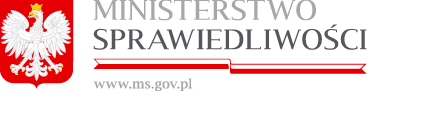 Załączniku do ogłoszenia o rozeznanie rynku  dot.  wykonania dokumentacji projektowej naprawy i zabezpieczeń konstrukcji ściany zewnętrznej oraz filara tarasu w zabytkowym budynku Ministerstwa Sprawiedliwości przy Al. Ujazdowskich 19  w Warszawie  Załączniku do ogłoszenia o rozeznanie rynku  dot.  wykonania dokumentacji projektowej naprawy i zabezpieczeń konstrukcji ściany zewnętrznej oraz filara tarasu w zabytkowym budynku Ministerstwa Sprawiedliwości przy Al. Ujazdowskich 19  w Warszawie  Załączniku do ogłoszenia o rozeznanie rynku  dot.  wykonania dokumentacji projektowej naprawy i zabezpieczeń konstrukcji ściany zewnętrznej oraz filara tarasu w zabytkowym budynku Ministerstwa Sprawiedliwości przy Al. Ujazdowskich 19  w Warszawie  Załączniku do ogłoszenia o rozeznanie rynku  dot.  wykonania dokumentacji projektowej naprawy i zabezpieczeń konstrukcji ściany zewnętrznej oraz filara tarasu w zabytkowym budynku Ministerstwa Sprawiedliwości przy Al. Ujazdowskich 19  w Warszawie  Załączniku do ogłoszenia o rozeznanie rynku  dot.  wykonania dokumentacji projektowej naprawy i zabezpieczeń konstrukcji ściany zewnętrznej oraz filara tarasu w zabytkowym budynku Ministerstwa Sprawiedliwości przy Al. Ujazdowskich 19  w Warszawie  Załączniku do ogłoszenia o rozeznanie rynku  dot.  wykonania dokumentacji projektowej naprawy i zabezpieczeń konstrukcji ściany zewnętrznej oraz filara tarasu w zabytkowym budynku Ministerstwa Sprawiedliwości przy Al. Ujazdowskich 19  w Warszawie  Formularz cenowyFormularz cenowyFormularz cenowyFormularz cenowyFormularz cenowyFormularz cenowyFormularz cenowyLp.Asortyment (nazwa artykułu, rodzaj i typ urządzenia, dane techniczne itp.)Liczba sztuk/kompletów Cena jednostkowa netto Cena jednostkowa bruttoCena jednostkowa bruttoŁączna cena nettoŁączna cena bruttoUwagiProjekt  4 szt. 4 szt. w wersji papierowej 
i na płycie CD - szt. 2 RazemTermin realizacji zamówienia:…………………….. Sporządził (imię, nazwisko):Nazwa firmy:Adres firmy:kod pocztowy:strona  www firmy:tel. kontaktowy:e-mail kontaktowy:Nr NIP:Nr REGON: ………………………………………………………………………………………………………………………………………………………………………………………………………………………………………………………………………………………………………Podpis, pieczęć osoby uprawnionej do składania oświadczeń woli w imieniu WykonawcyPodpis, pieczęć osoby uprawnionej do składania oświadczeń woli w imieniu WykonawcyPodpis, pieczęć osoby uprawnionej do składania oświadczeń woli w imieniu Wykonawcy